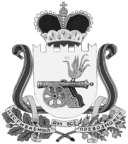 СОВЕТ ДЕПУТАТОВВЕЛИЖСКОГО ГОРОДСКОГО ПОСЕЛЕНИЯРЕШЕНИЕот 27 февраля 2020 года № 10 О проекте решения «О внесении изменений в Устав муниципального образования Велижское городское поселение»В целях приведения Устава муниципального образования Велижское городское поселение (в редакции  решений Совета депутатов  Велижского городского поселения от 06.06.2006 № 24, от 19.10.2006 № 37, от 01.02.2007 № 4, от 12.07.2007 № 30, от 25.10.2007 № 47, от 28.05.2008 № 22, от 27.05.2009 № 24, от 27.01.2010 № 3, от 20.07.2010 № 25, от 20.04.2011 № 11, от 18.04.2012 № 10, от 17.10.2012 № 39, от 29.05.2013 № 19, от 16.04.2014 № 8, от 25.02.2015 № 6, от 10.08.2015 № 29, от 16.03.2016 № 14, от 23.03.2017 № 16, от 25.04.2018 № 15, от 27.02.2019 № 4) в соответствие с нормами Федерального закона от 06.10.2003 № 131-ФЗ «Об общих принципах организации местного самоуправления в Российской Федерации» (с изменениями и дополнениями), Совет депутатов Велижского городского поселения     РЕШИЛ:1. Внести в Устав муниципального образования Велижское городское поселение (в редакции решений Совета депутатов  Велижского городского поселения от 06.06.2006 № 24, от 19.10.2006 № 37, от 01.02.2007 № 4, от 12.07.2007 № 30, от 25.10.2007 № 47, от 28.05.2008 № 22, от 27.05.2009 № 24, от 27.01.2010 № 3, от 20.07.2010 № 25, от 20.04.2011 № 11, от 18.04.2012 № 10, от 17.10.2012 № 39, от 29.05.2013 № 19, от 16.04 2014 № 8, от 25.02.2015 № 6, от 10.08.2015 № 29, от 16.03.2016 № 14, от 23.03.2017 № 16, от 25.04.2018 № 15, от 27.02.2019 № 4) следующие изменения:1) раздел «Содержание» признать утратившим силу; 2) в пункте 2 статьи 3 слова «нормативным правовым актом» заменить словом «решением»;3) в части 2 статьи 12 слова «нормативным правовым актом» заменить словом «решением»;4) в статье 13:а) в части 6 слова «муниципального правового акта» заменить словом «решения»;б) в части 7 слова «нормативным правовым актом» заменить словом «решением»;5) в части 4 статьи 15 слова «нормативным правовым актом» заменить словом «решением»;6) в части 2 статьи 16 слова «нормативным правовым актом» заменить словом «решением»;7) в части 3 статьи 17 слова «нормативными правовыми актами» заменить словом «решением»;8) в пункте 1 статьи 18.1 слова «нормативными правовыми актами» заменить словом «решением»;9) в пунктах 18, 22 части 3 статьи 22 слова «нормативного правового акта» заменить словом «решений»;10) статью 24 дополнить частями 10, 11 следующего содержания:«10. К депутату, члену выборного органа местного самоуправления, выборному должностному лицу местного самоуправления, представившим недостоверные или неполные сведения о своих доходах, расходах, об имуществе и обязательствах имущественного характера, а также сведения о доходах, расходах, об имуществе и обязательствах имущественного характера своих супруги (супруга) и несовершеннолетних детей, если искажение этих сведений является несущественным, могут быть применены следующие меры ответственности:1) предупреждение;2) освобождение депутата, члена выборного органа местного самоуправления от должности в представительном органе муниципального образования, выборном органе местного самоуправления с лишением права занимать должности в представительном органе муниципального образования, выборном органе местного самоуправления до прекращения срока его полномочий;3) освобождение от осуществления полномочий на постоянной основе с лишением права осуществлять полномочия на постоянной основе до прекращения срока его полномочий;4) запрет занимать должности в представительном органе муниципального образования, выборном органе местного самоуправления до прекращения срока его полномочий;5) запрет исполнять полномочия на постоянной основе до прекращения срока его полномочий.11. Порядок принятия решения о применении к депутату, члену выборного органа местного самоуправления, выборному должностному лицу местного самоуправления мер указанных ответственности определяется решением Совета депутатов в соответствии с областным законом.»;11) в статье 27:а) пункт 11 признать утратившим силу;б) в пункте 12 части 5 слова «нормативных правовых актов» заменить словом «решений»;12) в пункте 1 части 7 статьи 29 слова «нормативными правовыми актами» заменить словом «решениями»;13) в части 35:а) в абзаце 3 части 2 слова «нормативного правового акта» заменить словом «решения»;б) в части 6 слова «нормативных правовых актов» заменить словом «решений»;в) в части 8 слова «правовых актов» заменить словом «решений», слова «муниципальных нормативных правовых актов» заменить словом «решений»; 14) в статье 39:а) в абзаце 2 части 5 слова «нормативным правовым актом» заменить словом «решением»;б) в части 6 слова «нормативным правовым актом» заменить словом «решением»;15) в пункте 7 части 1 статьи 42 слова «нормативными правовыми актами» заменить словом «решениями»;16) в статье 48:а) в пункте 1 части 2 слова «нормативных правовых актов» заменить словом «решений»;б) в частях 5, 6 слова «нормативными правовыми актами» заменить словом «решениями»;17) в части 2 статьи 55 слова «нормативными правовыми актами» заменить словом «решениями».2. Настоящее решение подлежит официальному опубликованию после его государственной регистрации в Управлении Министерства юстиции Российской Федерации по Смоленской области и вступает в силу со дня его официального опубликования в газете «Велижская новь».Глава муниципального образованияВелижское городское поселение                                                И.Д.Гаврилова